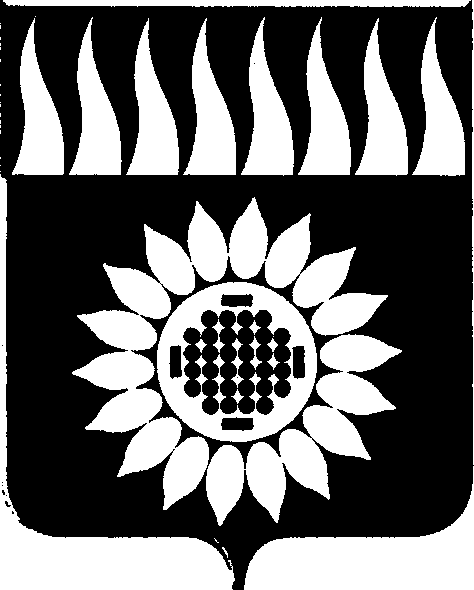 ГОРОДСКОЙ ОКРУГ ЗАРЕЧНЫЙД У М Ашестой созыв____________________________________________________________ПЯТЬДЕСЯТ ПЕРВОЕ ОЧЕРЕДНОЕ ЗАСЕДАНИЕР Е Ш Е Н И Е   29.04.2019 г. № 52-Р О     внесении        изменений       в    Порядокприменения взысканий за несоблюдение муниципальными служащими городского округа Заречный ограничений и запретов, требований о предотвращении или об урегулировании конфликта интересов и неисполнение обязанностей, установленных в целях противодействия коррупции	На основании ст.45 Устава городского округа Заречный, в целях уточнения отдельных положений Порядка применения взысканий за несоблюдение муниципальными служащими городского округа Заречный ограничений и запретов, требований  о предотвращении или об урегулировании конфликта интересов и неисполнение обязанностей, установленных в целях противодействия  коррупции, утвержденного решением Думы от 04.09.2014г. № 95-Р (в редакции решений от 27.09.2018г. № 101-Р, от 29.11.2018г. № 125-Р),	Дума решила:1. Внести в Порядок применения взысканий за несоблюдение муниципальными служащими городского округа Заречный ограничений и запретов, требований  о предотвращении или об урегулировании конфликта интересов и неисполнение обязанностей, установленных в целях противодействия  коррупции, утвержденного решением Думы от 04.09.2014г. № 95-Р (в редакции решений от 27.09.2018г. № 101-Р, от 29.11.2018г. № 125-Р), следующие изменения:1.1. Пункт 5 изложить в следующей редакции: «5. Взыскания за коррупционные правонарушения применяются на основании:1) доклада о результатах проверки специалиста по кадровым вопросам соответствующего органа местного самоуправления городского округа, ответственного за работу по профилактике коррупционных и иных правонарушений;2) рекомендации комиссии по соблюдению требований к служебному поведению муниципальных служащих и урегулированию конфликта интересов в случае, если доклад о результатах проверки направлялся в комиссию;3) доклада специалиста по кадровым вопросам и муниципальной службе соответствующего органа местного самоуправления городского округа, ответственного за работу по профилактике коррупционных и иных правонарушений, о совершении коррупционного правонарушения, в котором излагаются фактические обстоятельства его совершения, и письменного объяснения муниципального служащего только с его согласия и при условии признания им факта совершения коррупционного правонарушения (за исключением применения взыскания в виде увольнения в связи с утратой доверия);4) объяснений муниципального служащего;5) иных материалов.».1.2. в пункте 7 слова «дисциплинарного взыскания» заменить словами «взыскания за коррупционное правонарушение»;1.3. в пункте 12 слово «дисциплинарному» заменить словом «новому».2. Опубликовать настоящее решение в установленном порядке, разместить на официальном сайте городского округа Заречный.Председатель Думы городского округа                                      А.А. КузнецовГлава городского округа                                                               А.В. Захарцев